CURRICULUM VITAE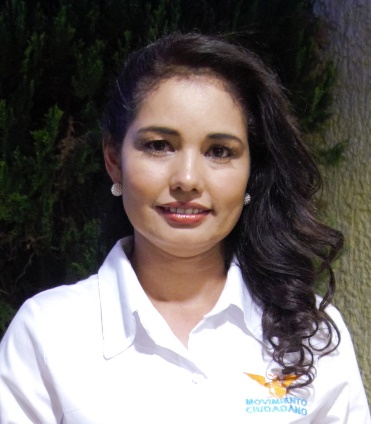 SILVIA NATALIA ISLASDATOS PERSONALESNOMBRE: SILVIA NATALIA ISLASEDUCACIÓNPRIMARIA: ESCUELA PRIMARIA URBANA 181SECUNDARIA: ESCUELA SECUNDARIA # 3 PARA SENORITASPREPARATORIA: ESCUELA PREPARATORIA NO. 2 DE LA UNIVERSIDAD DE GUADLAJARA PROFESIONAL: TÉCNICO DE JAZZ /ACADEMIA DE DANZA Y ARTE, PACO ISLAS – JORGE ARTEAGA A.C. (1990)TÉCNICO DE DANZA FOLKLÓRICA/ ACADEMIA DE DANZA Y ARTE, PACO ISLAS – JORGE ARTEAGA A.C.  (1991)TÉCNICO DE AEROBICS/ ACADEMIA DE DANZA Y ARTE, PACO ISLAS – JORGE ARTEAGA A.C.  (1991)TÉCNICO EN COMPUTACIÓN/ CECATI NO. 51 (2002-2003)EXPERIENCIA PROFESIONALMAESTRA DE JAZZ, DANZA FOLKLÓRICA EN LA ACADEMIA DE DANZA Y ARTE, PACO ISLAS-JORGE ARTEAGA A.C.MESTRA DE BAILE, ESCUELA URBANA 187 IDOLINA GAONA DE COSIÓ.INTEGRANTE DEL GRUPO FOLKLÓRICO QUETZALCÓATL (DESDE 1998)PARTICIPACIÓN EN SÁBADOS DEL FOLKLOR EN EL FORO DE ARTE Y CULTURA, EN VARIAS OCASIONES DEL AÑO EN COORDINACIÓN CON LA SECRETARIA DE CULTURA Y EL CONSEJO ESTATAL PARA LA CULTURA Y LAS ARTES.SOBRESALIENTE PARTICIPACIÓN EN EL TEATRO DEGOLLADO EN VERANO DEL FOLKLOR (1991)PARTICIPACIÓN EN EL EVENTO CONMEMORATIVO DEL XXVII  Y XXVIII ANIVERSARIO DE LA FUNDACIÓN DE LA FACULTAD DE MEDICINA VETERINARIA Y ZOOTECNIAFUNCIÓN DE GALA POR EL XX ANIVERSARIO DEL GRUPO EN EL TEATRO DEGOLLADO EN EL AÑO (1992)PARTICIPACIÓN EN LA IX SEMANA INTERNACIONAL DE LA DANZA PARTICIPACIÓN EN LOS DESFILES Y PRESENTACIONES  “EMBAJADORAS DEL MARIACHI” GRUPO TELEVISA.PARTICIPACIÓN  EN EL PRIMER ENCUENTRO NACIONAL DE DANZA FOLKLÓRICA (1994)PARTICIPACIÓN ENCUENTRO INTERNACIONAL DEL MARIACHI (DESDE 1994)PARTICIPACIÓN EN EL EVENTO “MAYOR NÚMERO DE PAREJAS BAILANDO FOLKLOR CON MARIACHI EN VIVO” ACREEDOR DEL RECORD GUINESS 2011PARTICIPACIÓN EN LOS JUEGOS PANAMERICANOS Y PARAPANAMERICANOS REALIZADOS EN GUADALAJARA.PARTICIPACIÓN EN LAS FIESTAS PATRIAS DE TLAQUEPAQUE Y GUADALAJARA (INVITADOS POR LOS AYUNTAMIENTOS ATRAVÉS DE LA OFICIALÍA MAYOR DE CULTURA)PARTICIPACIÓN EN LA REUNIÓN DE LA CUMBRE DE ESTADOS LATINOAMERICANOS/ SECRETARÍA DE FOMENTO TURÍSTICO ARTESANAL Y PESQUERO.PARTICIPACIÓN EN INUMERABLES ESPACIOS CULTURALES EN EL TEATRO DEGOLLADO, TEATRO ALARIFE MARTÍN CASILLAS, EN EL FORO DE ARTE Y CULTURA, PLAZA FUNDADORES, CENTRO CULTURAL EL REFUGIO, AUDITORIO BENITO JUÁREZ, FERIA INTERNACIONAL DEL LIBRO EN GUADALAJARAEMPRESARIA, PLÁSTICOS Y DESECHABLES EL TAPATÍODESDE EL 2013 ES MILITANTE Y SIMPATIZANTE DE MOVIMIENTO CIUDADANO TLAQUEPAQUE. REPRESENTANTE GENERAL SECCIONAL. DIRIGENTE DE LÍDERES VECINALES Y COMERCIANTES EN MOVIMIENTO. IMPULSORA DE PROYECTOS PARA REVALORAR E IMPULSAR EL DESARROLLO ECONÓMICO DE COMERCIANTES Y MICRO PEQUEÑAS EMPRESAS. PARTICIPA COMO AGENTE ESPECIAL DE LA FUNDACIÓN  MÉXICO CON VALORES.